Publicado en  el 30/10/2015 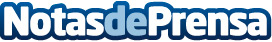 Luis Alberto de Cuenca, elegido presidente del Real Patronato de la Biblioteca Nacional de EspañaAna Santos Aramburo, nombrada directora generalDatos de contacto:Nota de prensa publicada en: https://www.notasdeprensa.es/luis-alberto-de-cuenca-elegido-presidente-del Categorias: Educación Literatura http://www.notasdeprensa.es